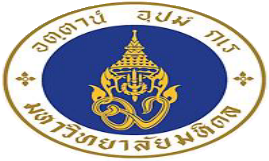 ใบสมัครขอรับทุนการศึกษามหาวิทยาลัยมหิดลสำหรับนักศึกษาที่ขาดแคลนทุนทรัพย์อย่างแท้จริง ระดับปริญญาตรี ประจำปีการศึกษา 2566คำแนะนำ: ให้ผู้สมัครขอรับทุนการศึกษา กรอกข้อมูลตามความเป็นจริงในใบสมัครให้ครบถ้วน โดยการเขียนด้วยลายมือบรรจง หรือ การพิมพ์ด้วยคอมพิวเตอร์ ส่วนที่ 1 ประวัติผู้สมัครขอรับทุนการศึกษา1. ชื่อ-สกุล (นาย/นางสาว).................................................................................................. รหัสนักศึกษา................................ชั้นปี........................ สังกัดคณะ/วิทยาลัย............................................................................................................................. สาขาวิชา......................................................................................     หลักสูตรภาษาไทย      หลักสูตรนานาชาติอีเมล…………………………………….…........………..…..… หมายเลขโทรศัพท์...............................................................................2. วัน – เดือน – ปีเกิด  วันที่.................... เดือน.................................. พ.ศ..............................    อายุ.............................. ปี3. ผลการเรียนเฉลี่ยสะสม (GPAX)............................................................................................................................................4. ที่อยู่ตามภูมิลำเนา  (ที่อยู่ตามทะเบียนบ้าน) บ้านเลขที่ ...................หมู่ .............. ถนน ........................................................ ตำบล/แขวง ............................................. อำเภอ/เขต .................................................. จังหวัด .................................................. รหัสไปรษณีย์..................................5. ที่อยู่ปัจจุบัน (ที่อยู่ที่สามารถติดต่อได้ขณะกำลังศึกษา)บ้านเลขที่ ...................หมู่ .............. ถนน ........................................................ ตำบล/แขวง ............................................. อำเภอ/เขต .................................................. จังหวัด .................................................. รหัสไปรษณีย์..................................    ที่อยู่ปัจจุบัน นี้ 	 ไม่ต้องเสียค่าใช้จ่าย ต้องเสียค่าใช้จ่าย ........................................ บาท ต่อ/ เดือน  ต้องเสียค่าใช้จ่าย ........................................ บาท ต่อ/ ภาคการศึกษา    ที่อยู่ปัจจุบัน นี้        เป็นหอพัก/อพาตเม้นท์ ชื่อ..................................................... หมายเลขห้องพัก .......................... บ้านของบิดา/มารดา  บ้านพักผู้อื่น (โปรดระบุความสัมพันธ์) ................................................................................6. ผู้สมัครได้รับเงินค่าใช้จ่ายเฉลี่ยเดือนละ ................................................................... บาทจาก     บิดา         มารดา        ผู้อุปการะ      อื่นๆ (ระบุ) .......................................................................7. รายละเอียดค่าใช้จ่ายรายเดือนของผู้สมัคร (ไม่รวมค่าธรรมเนียมการศึกษา)ค่าที่พัก .......................................................... บาท	        ค่าอุปกรณ์การศึกษา .................................................... บาทค่าอาหาร ....................................................... บาท	        ค่าเดินทาง/พาหนะ ....................................................... บาทค่าใช้จ่ายส่วนตัว ............................................ บาท	        ค่ากิจกรรมนักศึกษา ...................................................... บาทค่าใช้จ่ายอื่น ๆ (ระบุ) ....................................................................................... จำนวน ............................................. บาท8. ประมาณการค่าใช้จ่ายผู้สมัครคิดว่าควรมีค่าใช้จ่ายที่เหมาะสมกับความเป็นอยู่ตามสถานภาพของตนประมาณ เดือนละ ............................. บาท9. ประวัติการทำงานพิเศษย้อนหลัง 3 ปี  เพื่อหารายได้สนับสนุนครอบครัว / ค่าใช้จ่ายสำหรับตนเอง  ไม่เคยทำงานพิเศษ 	 เคยทำงานพิเศษ (กรุณาระบุรายละเอียดของงานพิเศษ)                                         10. ผู้สมัครได้กู้ยืมกองทุนกู้ยืมเพื่อการศึกษา กยศ. / กรอ. ในปีการศึกษา 2566 หรือไม่       ไม่ได้กู้ยืม  เนื่องจาก......................................................................................................................................................      กู้ยืม       กู้ยืม (อยู่ระหว่างกองทุนฯ ดำเนินการตรวจสอบและอนุมัติ)  ข้อมูล ณ วันที่ ......................................11. ประวัติการรับทุนการศึกษา  ไม่เคยได้รับทุนการศึกษา  เคยได้รับทุนการศึกษา   12. ขณะนี้ผู้สมัครอยู่ระหว่างการสมัครขอรับทุนอื่นอยู่หรือไม่   ไม่ใช่    ใช่  ชื่อทุนการศึกษา................................................................... จำนวนเงิน ......................................................บาทส่วนที่ 2 ข้อมูลครอบครัว / ผู้อุปการะของผู้สมัครขอรับทุนการศึกษา 13. ชื่อ-สกุล บิดา ........................................................................................... อายุ ............. ปี   มีชีวิต    ถึงแก่กรรมที่อยู่ปัจจุบัน บ้านเลขที่ ........................ หมู่ ......... ซอย .................................. ถนน ...........................................................ตำบล/แขวง .............................................. อำเภอ/เขต .............................................จังหวัด .............................................รหัสไปรษณีย์......................................................... หมายเลขโทรศัพท์ ................................................................................วุฒิการศึกษาสูงสุด ....................................... อาชีพ............................................... ลักษณะงาน……......……...…………………ตำแหน่ง/ยศ............................................................................ รายได้ต่อเดือน ........................................................... บาทสถานที่ทำงาน..................................................................................... จังหวัด......................................................................หมายเลขโทรศัพท์...................................................... อาชีพรอง (ถ้ามี) ..............................................................................14. ชื่อ-สกุล มารดา ....................................................................................... อายุ ............. ปี   มีชีวิต    ถึงแก่กรรมที่อยู่ปัจจุบัน บ้านเลขที่ ........................ หมู่ ......... ซอย .................................. ถนน ...........................................................ตำบล/แขวง .............................................. อำเภอ/เขต .............................................จังหวัด .............................................รหัสไปรษณีย์......................................................... หมายเลขโทรศัพท์ ................................................................................วุฒิการศึกษาสูงสุด ....................................... อาชีพ............................................... ลักษณะงาน……......……...…………………ตำแหน่ง/ยศ............................................................................ รายได้ต่อเดือน ........................................................... บาทสถานที่ทำงาน......................................................................................... จังหวัด..................................................................    หมายเลขโทรศัพท์...................................................... อาชีพรอง (ถ้ามี) ...............................................................................15. สถานภาพการสมรสของบิดามารดา  บิดามารดาอยู่ด้วยกัน		 หย่าร้าง บิดาถึงแก่กรรม		 มารดาถึงแก่กรรม บิดามารดาแยกกันอยู่เพราะความจำเป็นของอาชีพ	 บิดามารดาแยกกันอยู่เพราะเหตุอื่น     กรณีหย่าร้างหรือแยกกันอยู่ นักศึกษาอาศัยอยู่กับ..................................................................................................ผู้ปกครองที่ส่งเสียหรือเป็นผู้ออกค่าใช้จ่ายให้ผู้สมัคร บิดา-มารดา	 บิดา	 มารดา บิดา-มารดา ไม่ได้ส่งเสีย	 ผู้อุปการะ	 ผู้สมัครส่งเสียและหาเลี้ยงตนเอง อื่น ๆ (ระบุ).................................................................16. จำนวนพี่น้อง ร่วมบิดามารดา เรียงตามลำดับ รวมทั้งผู้สมัคร      ผู้สมัครมีพี่-น้อง (รวมตนเอง) จำนวน.....................คน  โดยผู้สมัครเป็นบุตรคนที่................ของครอบครัว17. ผู้อุปการะ นอกเหนือจากบิดามารดา             ไม่มี          มี    ชื่อ-สกุล ผู้อุปการะ .................................................................... อายุ............ ปี  เกี่ยวข้องเป็น............................................ที่อยู่บ้านเลขที่ ........................... หมู่ ............. ซอย .................................. ถนน .................................................................ตำบล/แขวง .............................................. อำเภอ/เขต ............................................จังหวัด ..............................................รหัสไปรษณีย์......................................................... หมายเลขโทรศัพท์ ................................................................................สถานภาพ     โสด    สมรส  และมีบุตร..................คน  กำลังศึกษา.................คน  ประกอบอาชีพ...................คนอาชีพของผู้อุปการะ........................................................... ลักษณะงาน……….......................................…....……………………ตำแหน่ง/ยศ............................................................... รายได้ต่อเดือน ........................................................................ บาท สถานที่ทำงาน.................................................................จังหวัด............................... หมายเลขโทรศัพท์.............................18. ข้อมูลเกี่ยวกับทรัพย์สินของครอบครัว     ยานพาหนะที่ใช้ในครอบครัวเพื่อใช้ประกอบอาชีพ (ระบุ)…………………………………….........................................................     รถยนต์  ระบุประเภท................................................. จำนวน.......................คัน        รถจักรยานยนต์                                             จำนวน.......................คัน        ที่ดินเพื่อการประกอบอาชีพของตนเอง                  จำนวน........................ไร่      ของตนเอง    เช่าผู้อื่น     ทรัพย์สินอื่น ๆ ....................................................................................................................................................................19. ข้อมูลภาระหนี้สินของครอบครัวในปัจจุบัน       ไม่มี         มี            จำนวน..................................................บาท  กู้จาก.............................................................................................................     สาเหตุการกู้ยืม.....................................................................................................................................................................     ผ่อนชำระเดือนละ...........................................................บาท  ผู้ผ่อนชำระ.........................................................................20. บุคคลอ้างอิง บุคคลที่สามารถให้ข้อมูลเพิ่มเติม (เช่น เพื่อนสนิท / อาจารย์ / ญาติ)ชื่อ……………………………….................………..………….. เกี่ยวข้องเป็น………......………….. ที่อยู่ปัจจุบัน เลขที่………….………ตำบล/แขวง…………....................................อำเภอ/เขต………..……......….........…...........จังหวัด…………….........................โทรศัพท์บ้าน…………………..........................…………….….. โทรศัพท์มือถือ……………............................….….………………….ส่วนที่ 3 ข้อมูลด้านอื่น ๆ ของผู้สมัครขอรับทุนการศึกษา21. กรุณาระบุปัญหาทางการเงินของครอบครัวอย่างละเอียด พร้อมทั้งระบุวิธีการแก้ปัญหาทางการเงินของครอบครัว ............................................................................................................................................................................................................................................................................................................................................................................................................................................................................................................................................................................................................................................................................................................................................................................................................................................................................................................................................................................................................................................................................................................................................................................................................................................................................................................................................................................................................................................................................................................................................................................................................................................................................................................................................................23. กรุณาระบุการมีส่วนร่วมในกิจกรรมสาธารณะประโยชน์ กิจกรรมของคณะ มหาวิทยาลัย หรือองค์กรอื่น ๆ โดยระบุ    รายละเอียดเกี่ยวกับชื่อโครงการ ลักษณะกิจกรรม การมีส่วนร่วม (สำหรับนักศึกษาชั้นปีที่ 1 ให้ระบุกิจกรรมต่าง ๆ  ที่ได้มีส่วนร่วมในระดับมัธยมศึกษาตอนปลาย)............................................................................................................................................................................................................................................................................................................................................................................................................................................................................................................................................................................................................................................................................................................................................................................................................................................................................................................................................................................................................................................................................................................................................................................................................................................................................................................................................................................................................................................................................................................................................................................................................................................................................................................................................................24. กรุณาระบุความตั้งใจที่จะประกอบอาชีพในอนาคต ............................................................................................................................................................................................................................................................................................................................................................................................................................................................................................................................................................................................................................................................................................................................................................................................................................................................................................................................................................................ส่วนที่ 4 ภาพถ่ายของที่อยู่อาศัยของบิดา มารดา หรือผู้อุปการะหลักของผู้สมัครขอรับทุนการศึกษาภาพถ่ายหน้าบ้าน ติดบ้านเลขที่ (ภาพมุมกว้าง)ภาพถ่ายภายนอกบ้าน (ภาพมุมกว้าง)ภาพถ่ายภายในบ้าน (ภาพมุมกว้าง)ภาพถ่ายภายในบ้าน (ภาพมุมกว้าง)ส่วนที่ 5 แผนที่ที่ตั้งของที่อยู่อาศัยของบิดา มารดา หรือผู้อุปการะของผู้สมัครขอรับทุนการศึกษาให้ผู้สมัครขอรับทุนการศึกษา วาดแผนที่แสดงที่ตั้งของที่อยู่อาศัยของบิดา มารดา หรือผู้อุปการะ โดยแสดงสถานที่ตั้งและจุดที่ตั้งสำคัญในแผนที่ หรือ สามารถใช้ภาพถ่ายทางอากาศ และระบุที่ตั้งของที่อยู่ปัจจุบันประกอบด้วยได้ ข้าพเจ้าขอรับรองว่า ข้อความที่ข้าพเจ้าให้ไว้เป็นความจริงทุกประการ หากปรากฏว่าข้อมูลไม่เป็นความจริง ข้าพเจ้ายินยอมให้มหาวิทยาลัยตัดสิทธิการรับทุนการศึกษาตลอดสภาพการเป็นนักศึกษา และจะพิจารณาโทษทางวินัยนักศึกษา รวมทั้งยินยอมคืนเงินทุนการศึกษาในส่วนที่ข้าพเจ้าได้รับไปแล้วให้แก่มหาวิทยาลัยทันที และอนุญาตพร้อมยินยอมให้กองกิจการนักศึกษา มหาวิทยาลัยมหิดล เก็บรวบรวม ใช้งาน และเปิดเผยข้อมูลส่วนบุคคลที่ปรากฏในใบสมัครฯ หรือเอกสารประกอบการสมัครฯ เพื่อในการติดตามและประกอบการพิจารณาคัดเลือกผู้รับทุนการศึกษา					  ลงชื่อ ................................................................. ผู้สมัครขอรับทุน					        (.....................................................................)					       วันที่ ...............................................................ส่วนที่ 6 หนังสือขอรับการสนับสนุนทุนการศึกษาของผู้ปกครอง     เขียนที่ .........................................................................       ......................................................................           ...................................................................... วันที่ ........................................................................ เรียน   คณะกรรมการพิจารณาทุนการศึกษา 
ข้าพเจ้า (นาย/นาง/นางสาว) .......................................................................................................................เป็นผู้ปกครองของ ...................................................................................................................................ซึ่งได้แสดงความจํานง สมัครขอรับทุนการศึกษามหาวิทยาลัยมหิดล สำหรับนักศึกษาที่ขาดแคลนทุนทรัพย์อย่างแท้จริง ระดับปริญญาตรี   ประจำปีการศึกษา 2566 เนื่องจากครอบครัวมีสถานะขาดสภาพคล่องทางการเงิน มีรายได้ไม่เพียงพอที่จะนํามาเป็นค่าใช้จ่ายในการศึกษาแก่บุตรในปกครองที่กำลังศึกษาอยู่ที่มหาวิทยาลัยมหิดล จึงมีความจำเป็นต้องขอรับการสนับสนุนทุนการศึกษา		ข้าพเจ้าในฐานะผู้ปกครอง ขอแสดงเหตุผลในการขอรับการสนับสนุนทุนการศึกษา ดังนี้ (โปรดระบุเหตุผลความจำเป็นและรายได้ของครอบครัว) ........................................................................................................................... ........................................................................................................................................................................................................................................................................................................................................................................................................................................................................................................................................................................................................... ........................................................................................................................................................................................................................................................................................................................................................................................................................................................................................................................................................................................................................................................................................................................................................................................................................................................................................................................................................................................................................................................................................................................................................................................................................ ........................................................................................................................................................................................................................................................................................................................................................................................................ จึงเรียนมาเพื่อโปรดพิจารณา และขอรับรองว่าข้อความที่นักศึกษาได้ให้ไว้ในใบสมัคร รวมถึงข้อความตามข้างต้นเป็นความจริงทุกประการ และข้าพเจ้ายินดีให้ข้อมูลกับมหาวิทยาลัยเพื่อประกอบการพิจารณาการให้ทุนการศึกษา         ด้วยความสมัครใจ   						 ลงชื่อ ............................................................... ผู้ปกครอง					        	     (..................................................................)หมายเหตุ : ผู้ปกครองต้องลงชื่อรับรองข้อมูลด้วยลายมือของผู้ปกครองเท่านั้น พรอมแนบสำเนาบัตรประชาชนของผู้ปกครอง พร้อมลงนามรับรองสำเนาถูกต้อง ส่วนที่ 7 หนังสือรับรองและความเห็นของอาจารย์ที่ปรึกษาข้าพเจ้า ......................................................................................................... ตำแหน่ง..............................................................สังกัดคณะ ........................................................................................ ภาควิชา...........................................................................หมายเลขโทรศัพท์ .....................................................................................................................................................................ขอรับรองว่า นาย / นางสาว ...................................................................................................... ชั้นปีที่....................................รหัสประจำตัวนักศึกษา ...................................................... คณะ..............................................................................................สาขาวิชา………….........................................................................................................................................................................เป็นบุคคลที่มีคุณสมบัติตามที่มหาวิทยาลัยกำหนด และมีความเหมาะสมที่จะได้รับการสนับสนุนทุนการศึกษามหาวิทยาลัยมหิดลสำหรับนักศึกษาขาดแคลนทุนทรัพย์อย่างแท้จริง ระดับปริญญาตรี ประจำปีการศึกษา 2566 ด้วยเหตุผลประกอบ ดังนี้	 เป็นผู้ที่มาจากครอบครัวที่มีฐานะขาดแคลน มีรายได้น้อย 	 เป็นผู้มีความขยันหมั่นเพียร ใฝ่เรียนรู้ ในการศึกษาเล่าเรียน 	 เป็นผู้มีความประพฤติดี เรียบร้อย ไม่เคยกระทำผิดวินัย และระเบียบของมหาวิทยาลัยมหิดล	 เป็นผู้ที่ใช้จ่ายอย่างประหยัด รู้จักการออม และใช้เงินอย่างสมเหตุสมผล 	 เป็นผู้มีจิตอาสา ช่วยเหลือกิจกรรมของคณะ และมหาวิทยาลัยอย่างสม่ำเสมอ ความคิดเห็นต่อนักศึกษาเพิ่มเติม ........................................................................................................................................................................................................................................................................................................................................................................................................................................................................................................................................................................................................................................................................................................................................................................................................................................................................................................................................................................................................................................................................................................................................................................................................................................................................................................................................................................................................................................................................................................................		ลงชื่อ ................................................................................		       (................................................................................)		ตำแหน่ง .........................................................................		       (อาจารย์ที่ปรึกษา)                        วันที่ ..................................................................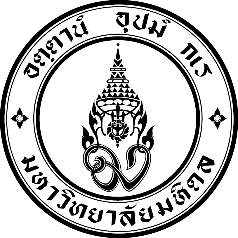 หนังสือให้ความยินยอม เก็บรวบรวม ใช้ และเปิดเผยข้อมูลส่วนบุคคล (Consent Form)สำหรับผู้สมัครขอรับทุนการศึกษามหาวิทยาลัยมหิดล สำหรับนักศึกษาที่ขาดแคลนทุนทรัพย์อย่างแท้จริง ระดับปริญญาตรี ประจำปีการศึกษา 2566ข้าพเจ้า นาย/นาง/นางสาว ..............................................................................................................................................❒ “ให้” ความยินยอม				 ❒ “ไม่ให้” ความยินยอมในการใช้ข้อมูลส่วนบุคคลของข้าพเจ้าขณะการสมัครขอรับทุนการศึกษามหาวิทยาลัยมหิดล สำหรับนักศึกษาที่ขาดแคลนทุนทรัพย์อย่างแท้จริง ระดับปริญญาตรี ประจำปีการศึกษา 2566 หรือระหว่างการเป็นผู้รับทุนการศึกษาของมหาวิทยาลัย เพื่อใช้เป็นข้อมูลในการตรวจสอบคุณสมบัติ พิจารณาคัดเลือก และติดตามผู้รับทุนการศึกษา นั้น		ทั้งนี้ ก่อนการแสดงเจตนา ข้าพเจ้าได้อ่านรายละเอียดจากนโยบายความเป็นส่วนตัวด้านข้อมูลนักศึกษา    ผู้ขอรับทุนการศึกษามหาวิทยาลัยมหิดล สำหรับนักศึกษาที่ขาดแคลนทุนทรัพย์อย่างแท้จริง ระดับปริญญาตรี                    ถึงวัตถุประสงค์ในการเก็บรวบรวม ใช้ และเปิดเผยข้อมูลส่วนบุคคล และมีความเข้าใจดีแล้ว		ข้าพเจ้าให้ความยินยอมหรือปฏิเสธไม่ให้ความยินยอมในเอกสารนี้ด้วยความสมัครใจ ปราศจากการบังคับหรือชักจูง และข้าพเจ้าทราบว่าข้าพเจ้าสามารถถอนความยินยอมนี้เสียเมื่อใดก็ได้เว้นแต่ในกรณีมีข้อจำกัดสิทธิตามกฎหมายหรือยังมีสัญญาระหว่างข้าพเจ้ากับกองกิจการนักศึกษา มหาวิทยาลัยมหิดล ที่ให้ประโยชน์แก่ข้าพเจ้าอยู่ 		กรณีที่ข้าพเจ้าประสงค์จะขอถอนความยินยอม ข้าพเจ้าทราบว่าการถอนความยินยอมจะมีผลทำให้ ข้าพเจ้าไม่สามารถเข้ารับการพิจารณาการให้ทุนการศึกษามหาวิทยาลัยมหิดล สำหรับนักศึกษาที่ขาดแคลนทุนทรัพย์อย่างแท้จริง ระดับปริญญาตรี ประจำปีการศึกษา 2566 ได้ หรืออาจได้รับความสะดวกในการรับข้อมูลข่าวสารเรื่องทุนการศึกษาน้อยลง และข้าพเจ้าทราบว่าการถอนความยินยอมดังกล่าว ไม่มีผลกระทบต่อการประมวลผลข้อมูลส่วนบุคคลที่ได้ดำเนินการเสร็จสิ้นไปแล้วก่อนการถอนความยินยอมลงชื่อ……………………………….………………………….…….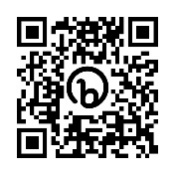      (…..………………………………………………….………….)             วันที่ ….………................................................……ประเภทงาน/รายละเอียดสถานที่ปี พ.ศ.ระยะเวลาที่ทำ(วัน/เดือน)รายได้รวม (บาท)ระดับชั้นชื่อทุนการศึกษาจำนวนเงิน (บาท)ต่อปีการศึกษาประเภททุนการศึกษาประเภททุนการศึกษาระดับชั้นชื่อทุนการศึกษาจำนวนเงิน (บาท)ต่อปีการศึกษาทุนต่อเนื่องทุนรายปีมัธยมปลายอุดมศึกษา ชั้นปีที่ 1 อุดมศึกษา ชั้นปีที่ 2อุดมศึกษา ชั้นปีที่ 3อุดมศึกษา ชั้นปีที่ 4อุดมศึกษา ชั้นปีที่ 5อุดมศึกษา ชั้นปีที่ 6คนที่ชื่อ – สกุลอายุกำลังศึกษาสถานศึกษา/ระดับชั้นประกอบอาชีพรายได้ต่อเดือนสถานภาพโสด/สมรสจำนวนบุตร